THE UNIVERSITY OF PUGET SOUND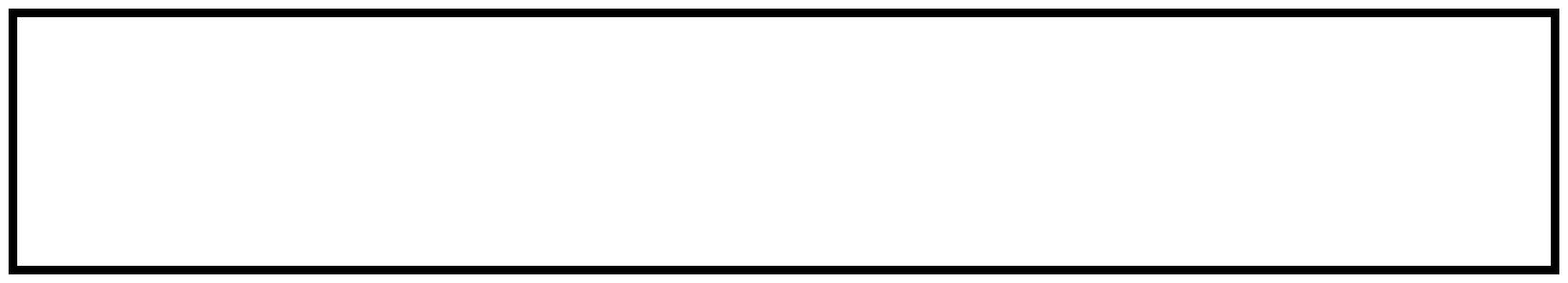 2015-2016 Curriculum GuideBusiness Leadership Program INTERNATIONAL EMPHASISDEGREE: BACONTACT PERSON: Nila WieseNOTES: BUS 205, ECON 170, and MATH 160 or 260 are prerequisites for BUS 315. Students must register for cohort BLP sections of ECON 170, MATH 160 (unless taking 260), BUS 310, 315, 340, and 385. Students must complete the foundational courses and have senior standing before taking the senior research seminar. Check course descriptions, as well as semester by semester course offerings, for 400-level BUS classes to determine if they fulfill the Senior Research Seminar requirement. Courses approved: BUS 416, 432, 476, 478, 482, 485. Of the three units of upper division coursework required outside the first major, the Connections course will count for one.  CORE CURRICULUMMAJOR REQUIREMENTSA suggested four-year program:A suggested four-year program:A suggested four-year program:Fall Semester ClassesSpring Semester ClassesFreshmanUnitsUnitsSSI11SSI21ECON 1701, 2 (SL core)1MATH 1601, 2 or 2601 (MA core)1Approaches core1PG 101, 102, or 103 (SL core)1FL (101 if needed) 1FL (102 if needed)1BUS 101 (Seminar)0BUS 101 (Seminar)0SophomoreUnitsUnitsBUS 2051 or Approaches core1BUS 2051 or Approaches core1BUS 31021BUS 3051MATH 150 or higher1BUS 3402 1FL (201 if needed)1FL (202 if needed)1 BUS 201 (Seminar)0 BUS 201 (Seminar)0JuniorUnitsUnitsBUS 31521International Business Elective or Elective1 ECON Elective 200-400 level or Elective1BUS 3701 MATH 150 or higher or Elective1ECON Elective 200-400 level or Elective 1Elective1Elective1BUS 301 (Seminar)0BUS 301 (Seminar)0SeniorUnitsUnitsSenior Research Seminar3 or Elective1Senior Research Seminar3 or Elective1BUS38521International Business Elective or Elective1CN core4 or Elective1CN core4 or Elective1International Business Elective or Elective1Elective1BUS401 (Seminar)0BUS401 (Seminar)0UNIVERSITY CORECRSTERMGRADESSI1SSI2ARHMMA (MATH 160, 260, 150+) #NSSL (ECON 170; PG 101, 102, 103) #CNKEYKEYKEYKEYKEYSSI1= Seminar in Scholarly Inquiry1MA= Mathematical ApproachesMA= Mathematical ApproachesMA= Mathematical ApproachesMA= Mathematical ApproachesSSI2= Seminar in Scholarly Inquiry2NS= Natural Scientific ApproachesNS= Natural Scientific ApproachesNS= Natural Scientific ApproachesNS= Natural Scientific ApproachesAR= Artistic ApproachesSL= Social Scientific ApproachesSL= Social Scientific ApproachesSL= Social Scientific ApproachesSL= Social Scientific ApproachesHM= Humanistic ApproachesCN= ConnectionsCN= ConnectionsCN= ConnectionsCN= ConnectionsFL= Foreign LanguageFL= Foreign LanguageFL= Foreign LanguageFL= Foreign LanguageCOURSEUNITSTERMGRADEPG 101, 102, 103 #MATH 160#, ## or 260#MATH 150 or higher #ECON 170#, ##ECON elective at 200-400 levelBUS 205BUS 305BUS 310##BUS 315##BUS 340##BUS 370BUS 385##International Business Elective 300+:     BUS 361, 435, 471, 472, 475, or 493*Senior Research Seminar** Foreign Language***International Experience****Additional International Content or Context *****Business Leadership Seminar each term (BUS 101/201/301/401)BUS Internship